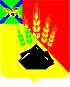 КОНТРОЛЬНО-СЧЕТНАЯ КОМИССИЯМИХАЙЛОВСКОГО МУНИЦИПАЛЬНОГО РАЙОНА РАСПОРЯЖЕНИЕ18.01.2022 г.                           с. Михайловка                                        № 12-ра Об утверждении графика приема граждан в Контрольно-счетной комиссии Михайловского муниципального районаВ соответствии с Конституцией Российской Федерации, Федеральным законом от 02.05.2006 № 59-ФЗ «О порядке рассмотрения обращений граждан Российской Федерации» Утвердить график приема граждан в Контрольно-счетной комиссии Михайловского муниципального района (прилагается).Настоящее распоряжение вступает в силу с момента его подписания.Контроль за выполнением настоящего распоряжения оставляю за собой.            Председатель                                                         Л.Г. Соловьянова                                                                                               Утвержден                                                                                   Распоряжением Контрольно-счетной                                                                                    комиссией Михайловского                                                                                                                                                                             муниципального района                                                                             от 14.01.2022 № 12-ра                     График приема граждан в Контрольно-счетной комиссии                     Михайловского муниципального районап/пДолжностьФИОВремя приемателефонпримечание1Председатель Контрольно-счетной комиссии Михайловского муниципального районаСоловьянова Лариса ГеннадьевнаПоследний вторник месяцас 14.00 по 16.00 2-58-54с. Михайловка, ул. Красноармейская, зд. 24, 2 этаж